Nabídka kompenzačních pomůcek – chodítkaChodítko modré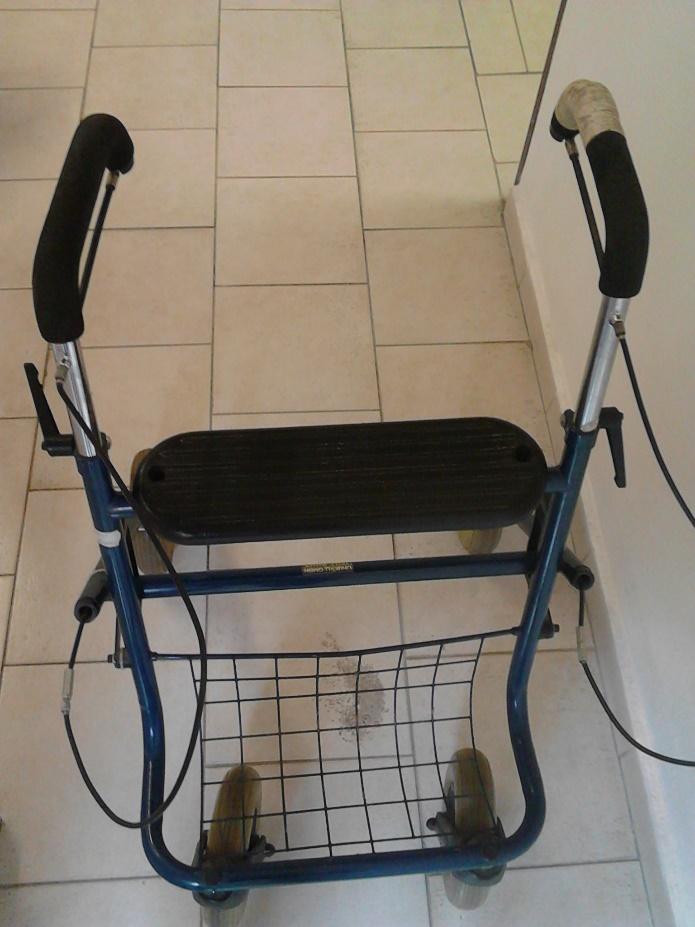 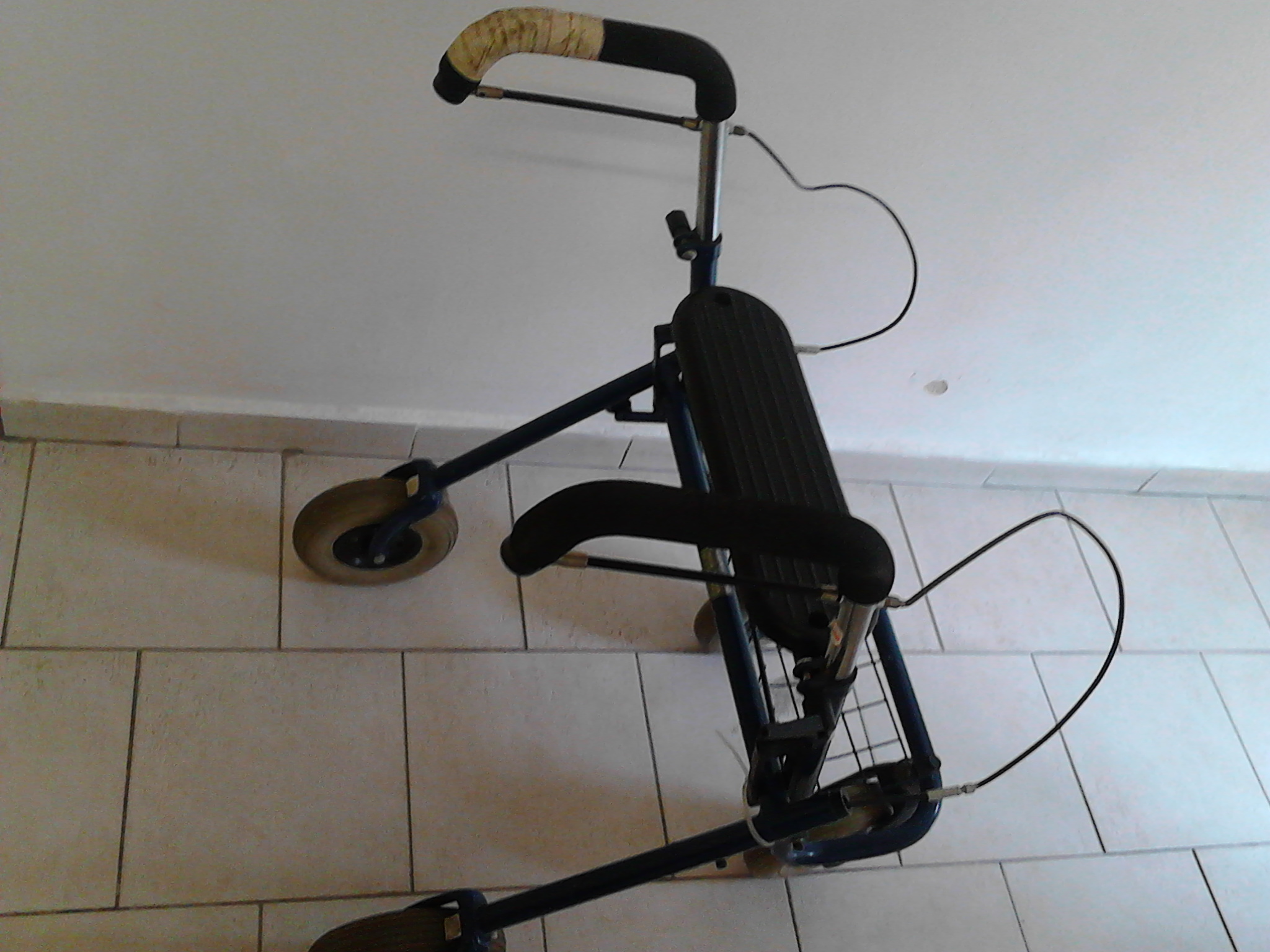 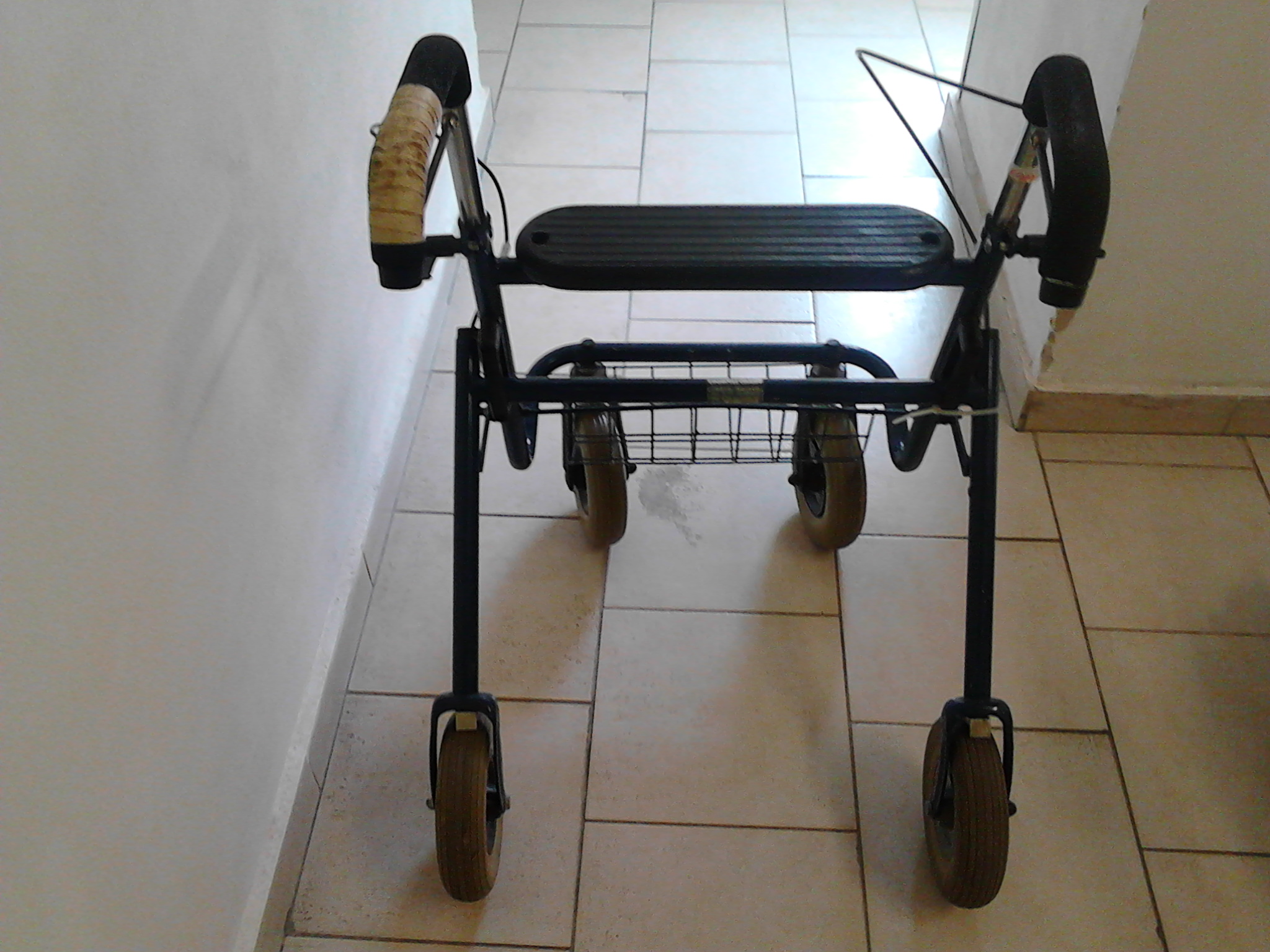 Vady:levá strana oje (úchop na ruku) je zalepená páskoubrzdy pomocí drátků, která brzdí přední kolečkaKomentář:jde o starší typ chodítka, který i přes svůj ne úplně nový vzhled poslouží především pro domácí potřeby, svou službu určitě vykonánastavitelná výškaprostor pro nákupCENA 500,- Kč609 Chodítko stříbrné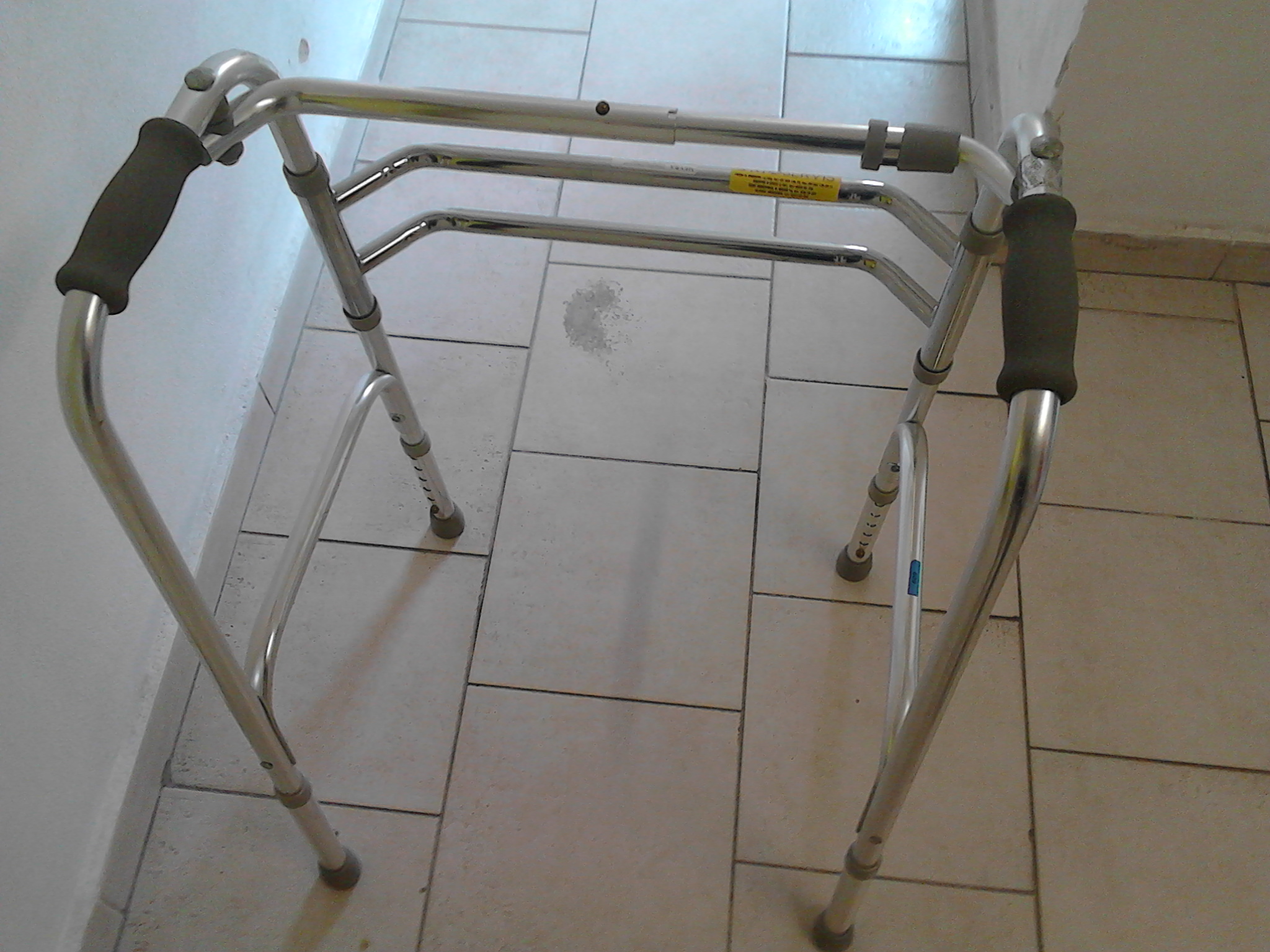 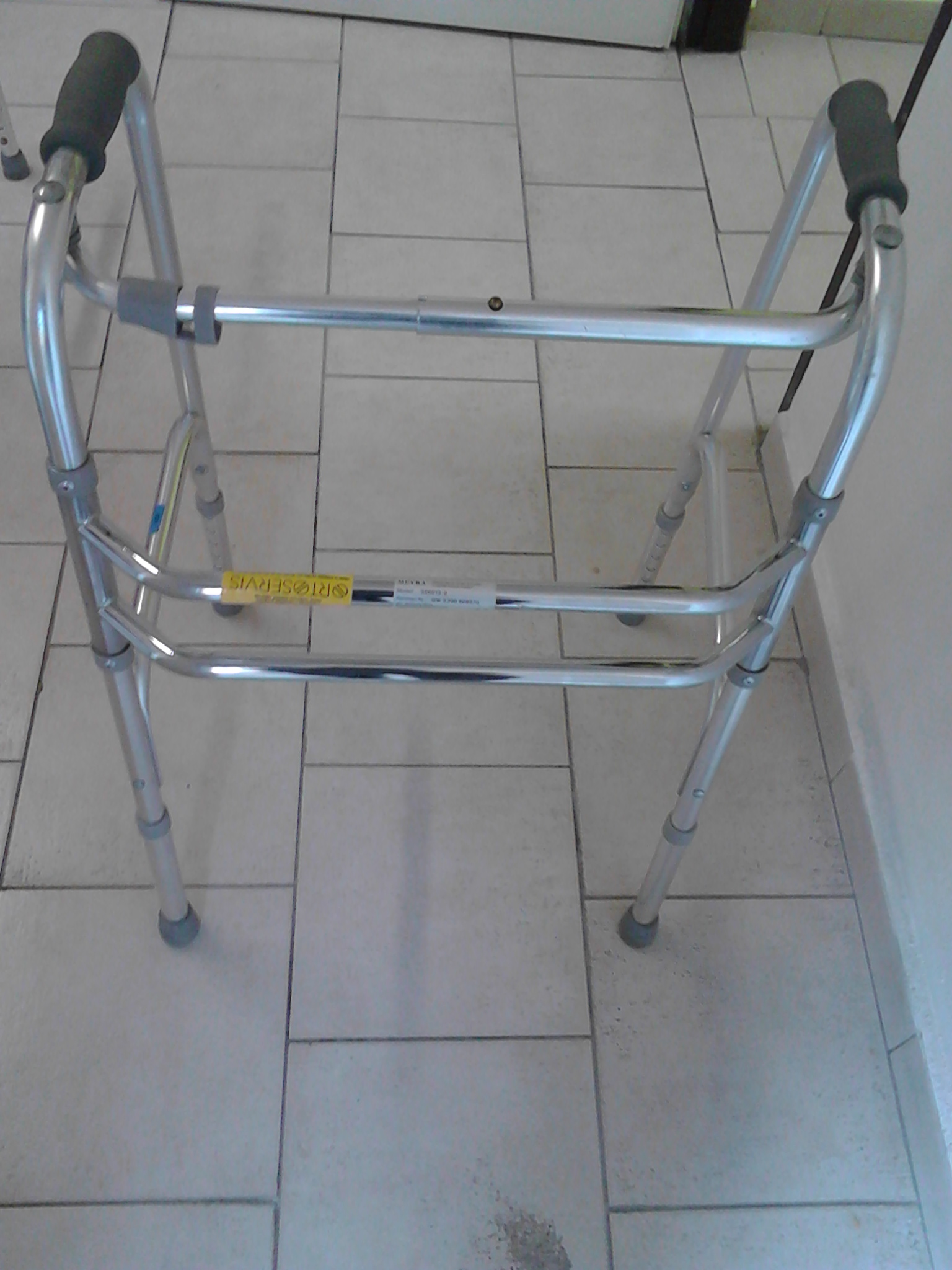 Vady:žádnéKomentář:plně funkční chodítko s nastavitelnou výškouskládacíCENA 800,- Kč576 Chodítko stříbrné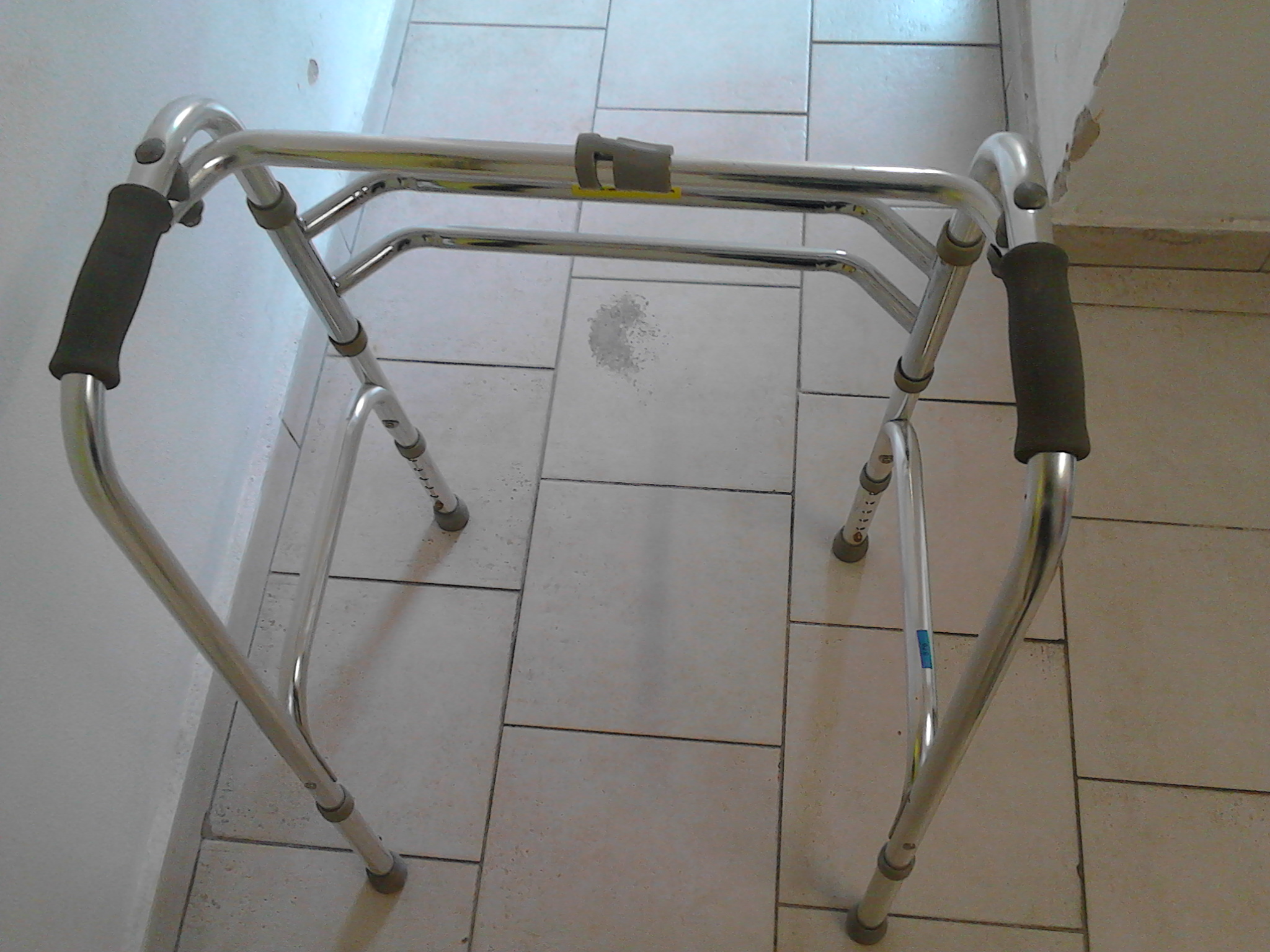 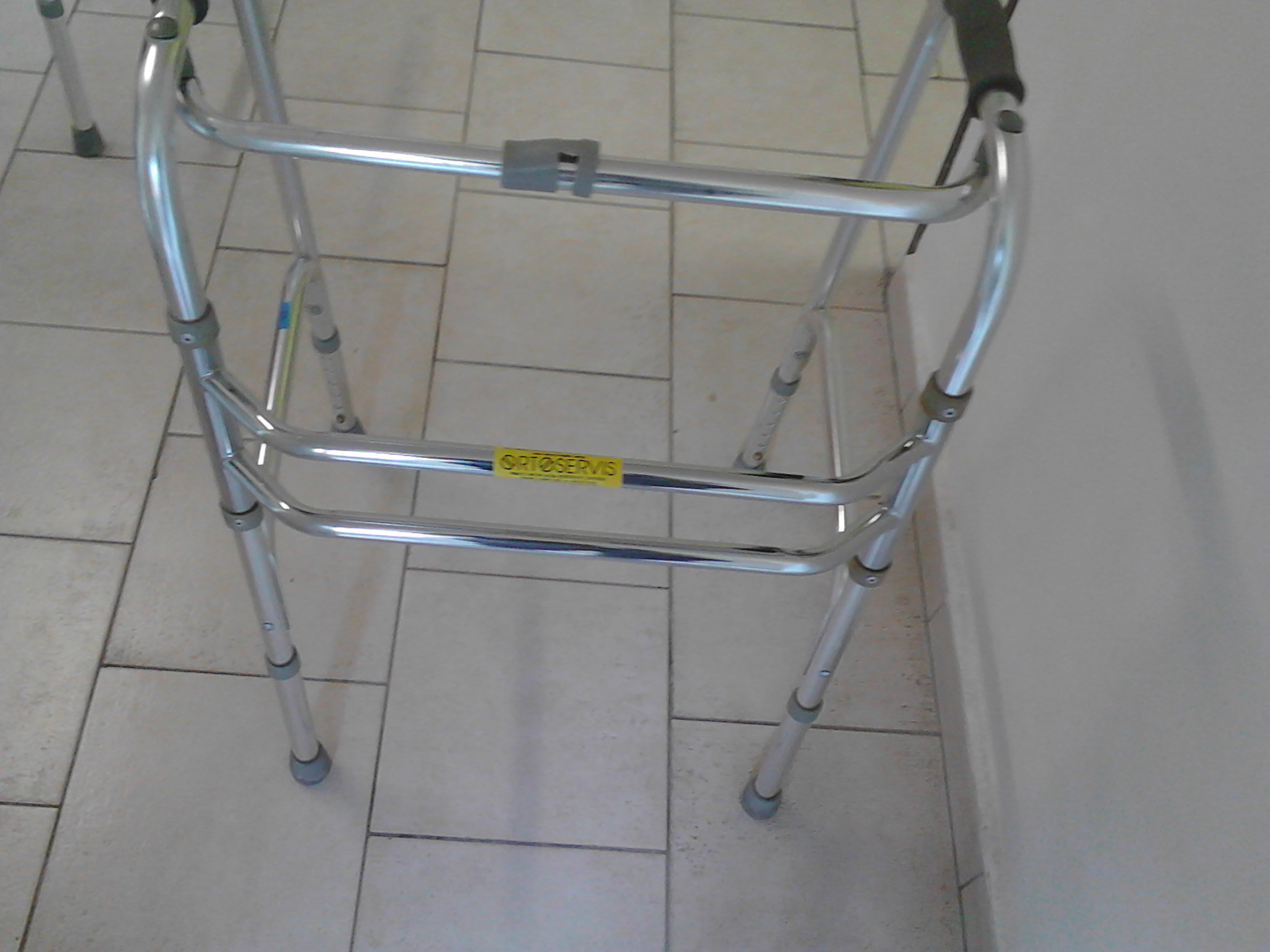 Vady:žádnéKomentář:plně funkční chodítko s nastavitelnou výškouskládacíCENA 800,- Kč577 Chodítko stříbrné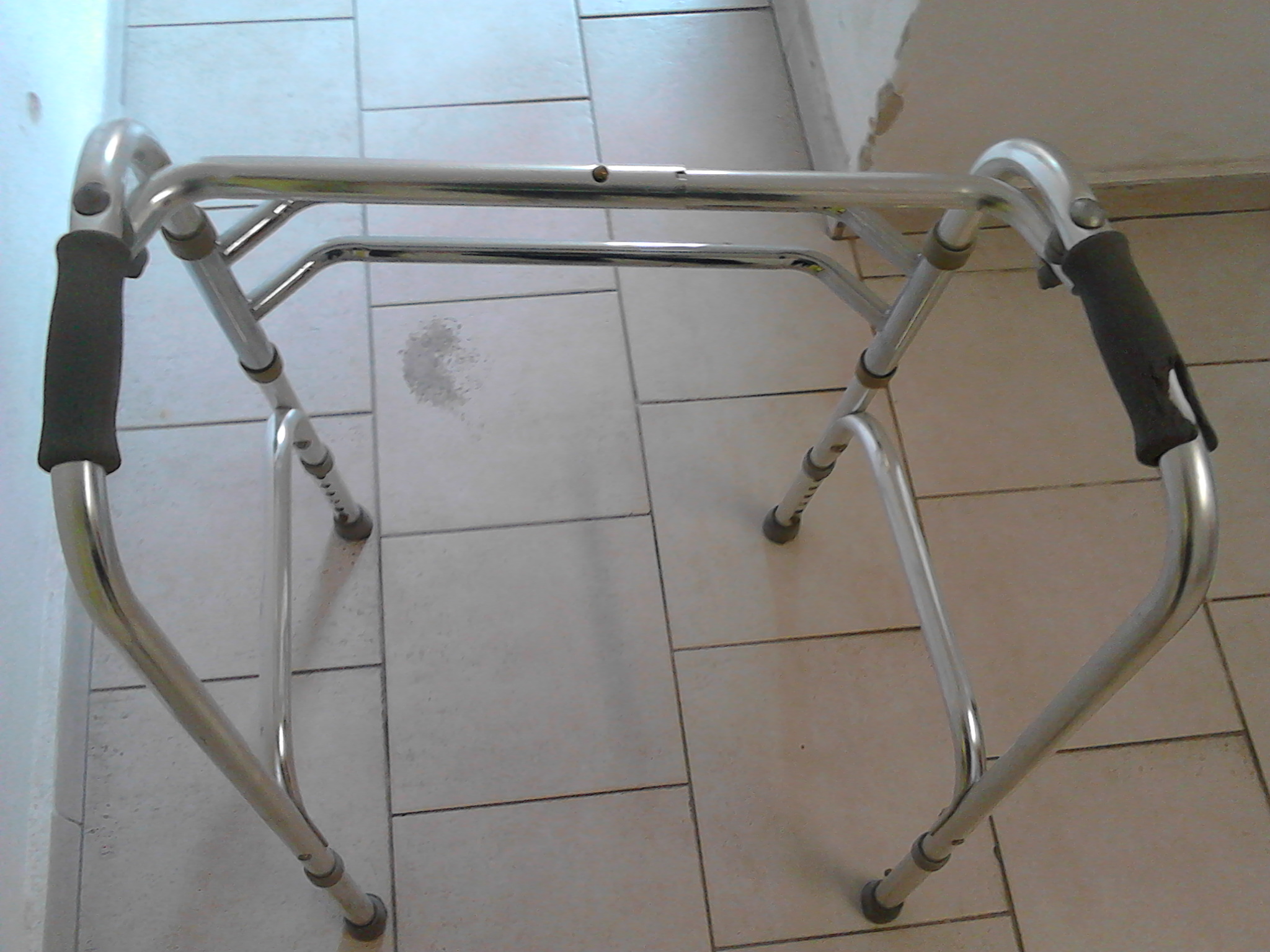 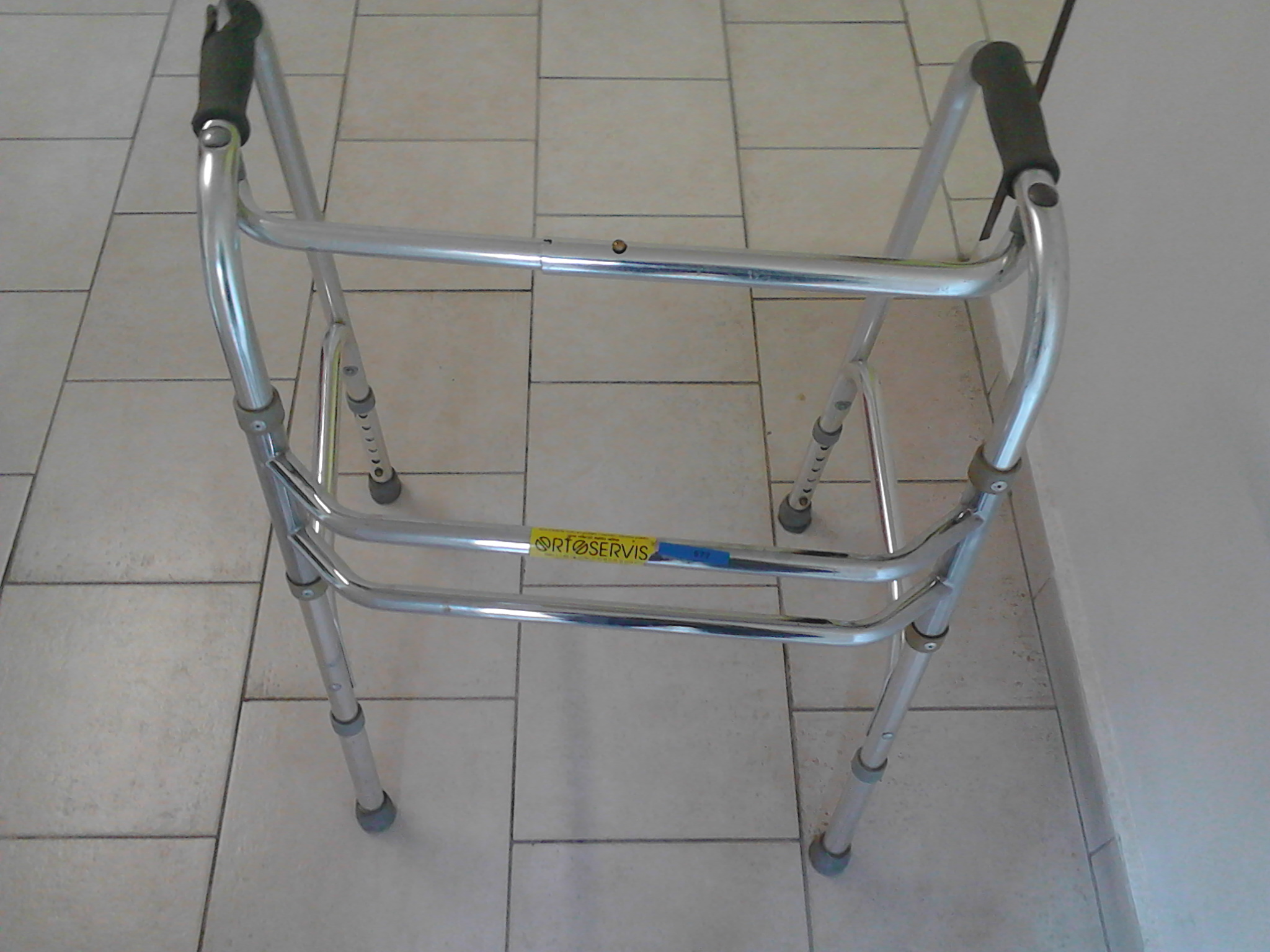 Vady:pravá strana na ruku je lehce natrhnutáKomentář:plně funkční chodítko s nastavitelnou výškouskládacídrobné natrhnutí pěnové područky není na škodu, na funkčnost to nemá vlivCENA 500,- Kč542 Chodítko stříbrné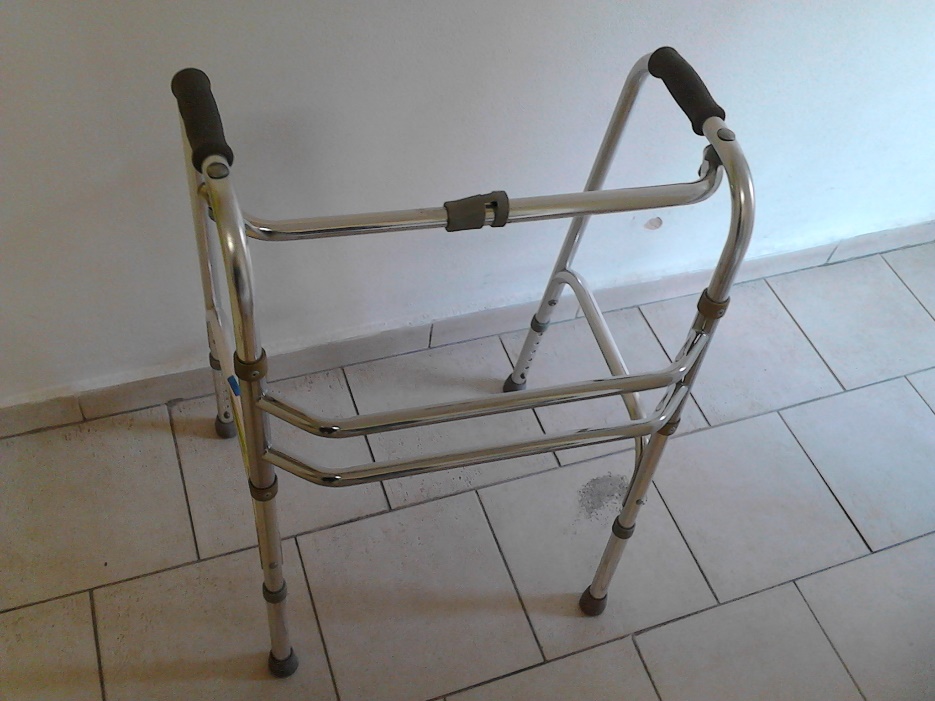 Vady:žádnéKomentář:plně funkční chodítko s nastavitelnou výškouskládacíCENA 800,- Kč575 Chodítko stříbrné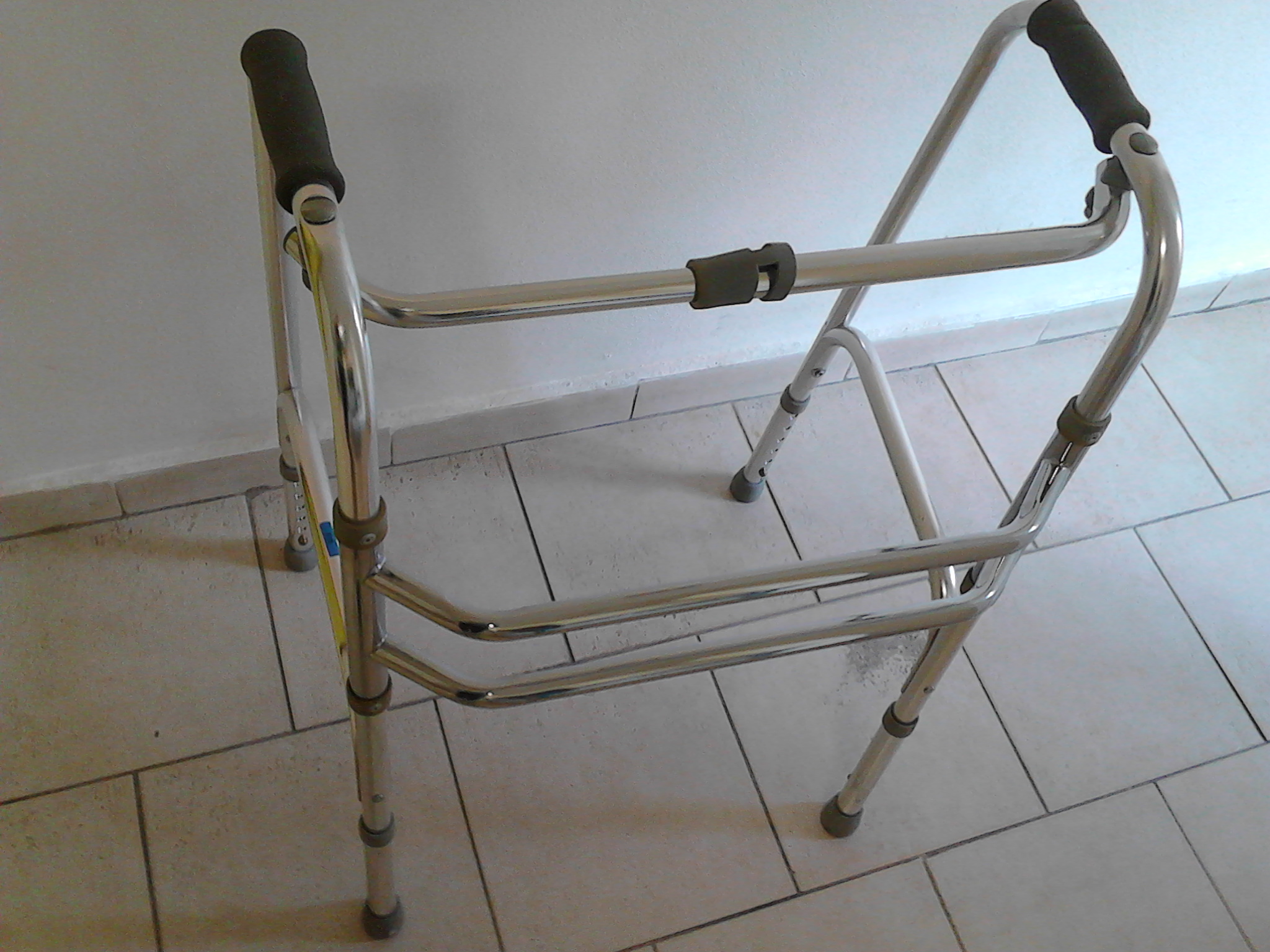 Vady:na levé područce jsou lehce promáčknuté, téměř nepatrné rýhy, pěnová područka je však kompletní (drží pohromadě)Komentář:plně funkční chodítko s nastavitelnou výškouskládacíCENA 700,- Kč541 Chodítko stříbrné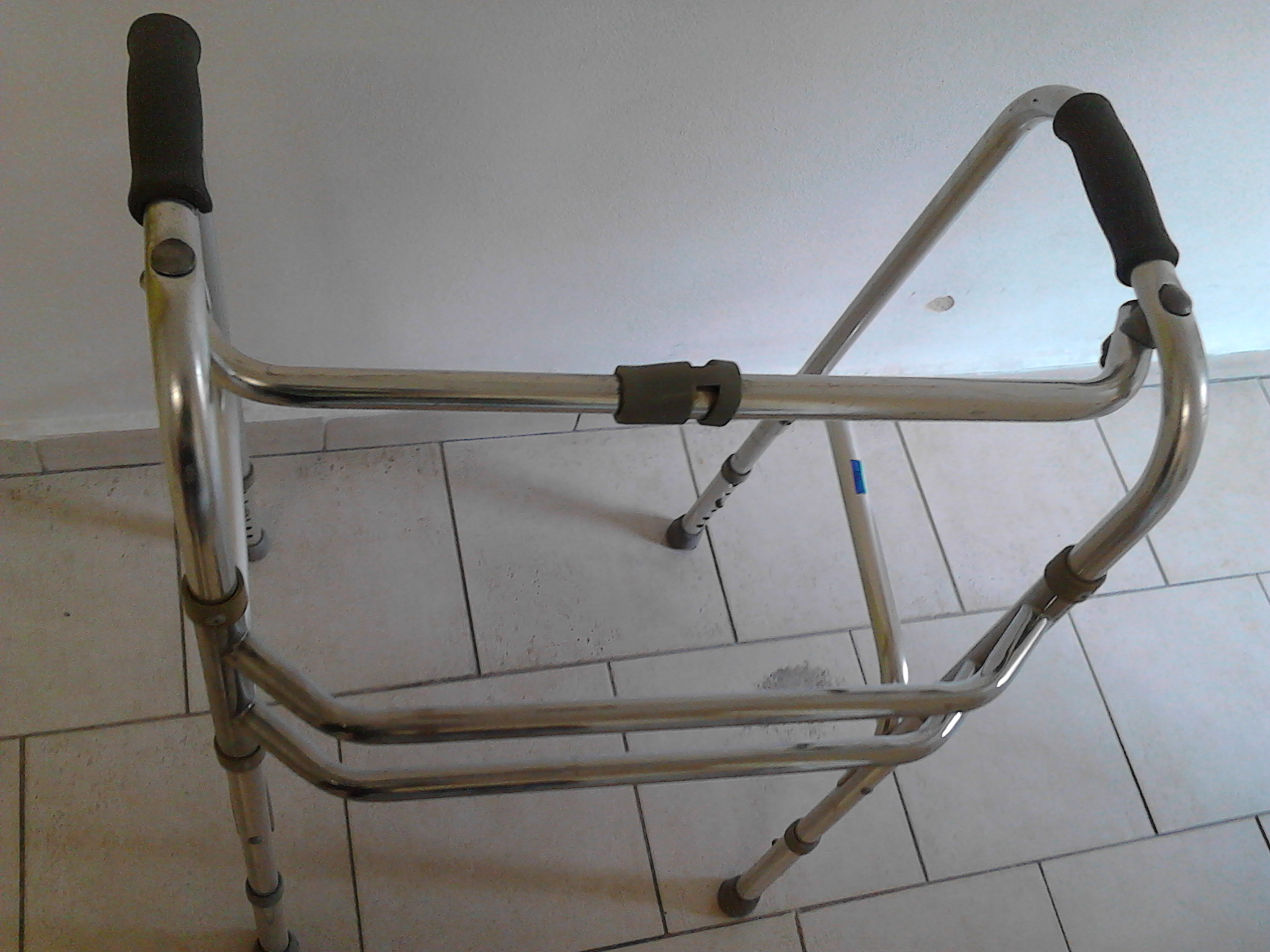 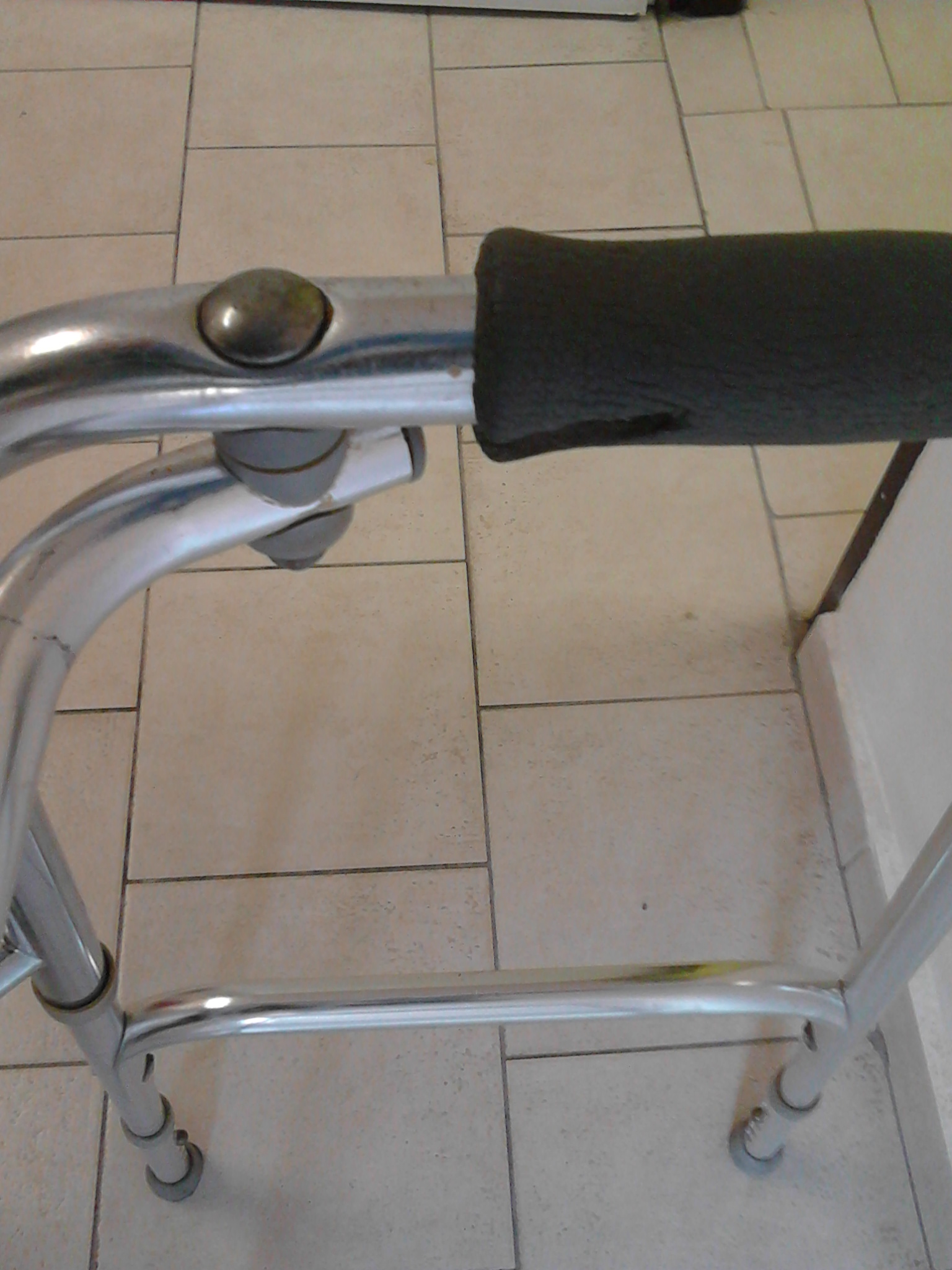 Vady:pravá područka je lehce naprasklá (viz foto) Komentář:plně funkční chodítko s nastavitelnou výškou, prasklina v pěnové výztuži na područce, nemá vliv na funkci chodítkaskládacíCENA 600,- Kč574 Chodítko stříbrné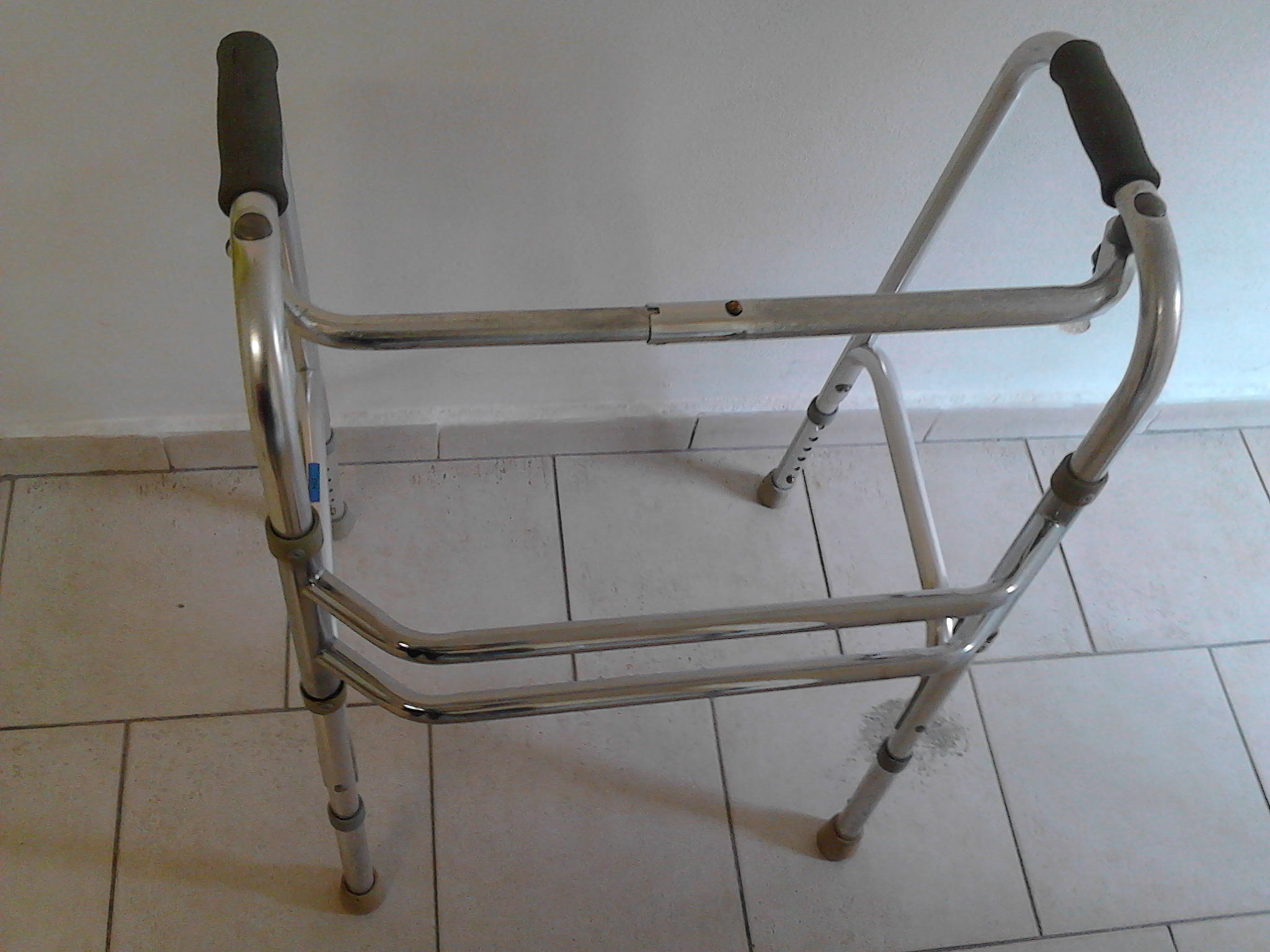 Vady:na pravé područce jsou lehce promáčknuté, téměř nepatrné rýhy, pěnová područka je však kompletní (drží pohromadě)Komentář:plně funkční chodítko s nastavitelnou výškouskládacíCENA 600,- Kč